Safeguarding Policy – Promoting a Safer ChurchIn accordance with the Church of England Safeguarding Policy our Parish is committed to:Promoting a safe environment and cultureSafely recruiting and supporting all those with responsibility related to children, young people and vulnerable adults within our churchesResponding promptly to every safeguarding concern or allegationCaring pastorally for victims/survivors of abuse and other affected personsCaring pastorally for those who are the subject of concerns or allegations of abuse and other affected personsResponding to those that may pose a risk to othersThe Parish will:Create a safe and caring place for allHave a named Parish Safeguarding Officer (PSO) to work with the clergy and the PCC to implement policy and procedureSafely recruit, train and support all those with any responsibility for children, young people and adults to have the confidence and skills to recognise and respond to abuseMaintain a register of DBS checked personnelEnsure that there is appropriate insurance cover for all activities involving children, young people and adults undertaken in the name of the parishDisplay in church premises and on the parish website the details of who to contact if there are safeguarding concerns or support needs  Listen to, and take seriously, all those who disclose abuseTake steps to protect children, young people and adults when a safeguarding issue of any kind arises, following House of Bishops guidance, including notifying the Diocesan Safeguarding Officer (DSO) and statutory agencies immediatelyOffer support to victims/survivors of abuse regardless of the type of abuse, when or where it occurredCare for and monitor any member of the church community who may pose a risk to children, young people and adults whilst maintaining appropriate confidentiality and the safety of all partiesEnsure that health and safety policy, procedures and risk assessments are in place including external groups who use church buildings and that these are reviewed annuallyReview the implementation of the safeguarding Policy, procedures and practices at least annuallyEach person who works within this parish community will agree by this policy and the guidelines established by this parish.This PCC appoints Susan A Royal as the Parish Safeguarding Officer (PSO)This policy was agreed at the Parochial Church Council meeting held on 03 February 2021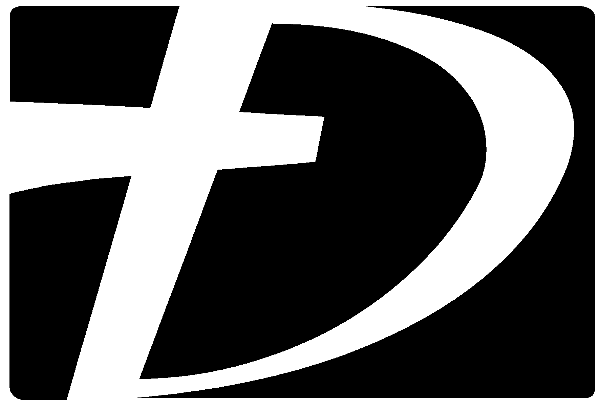 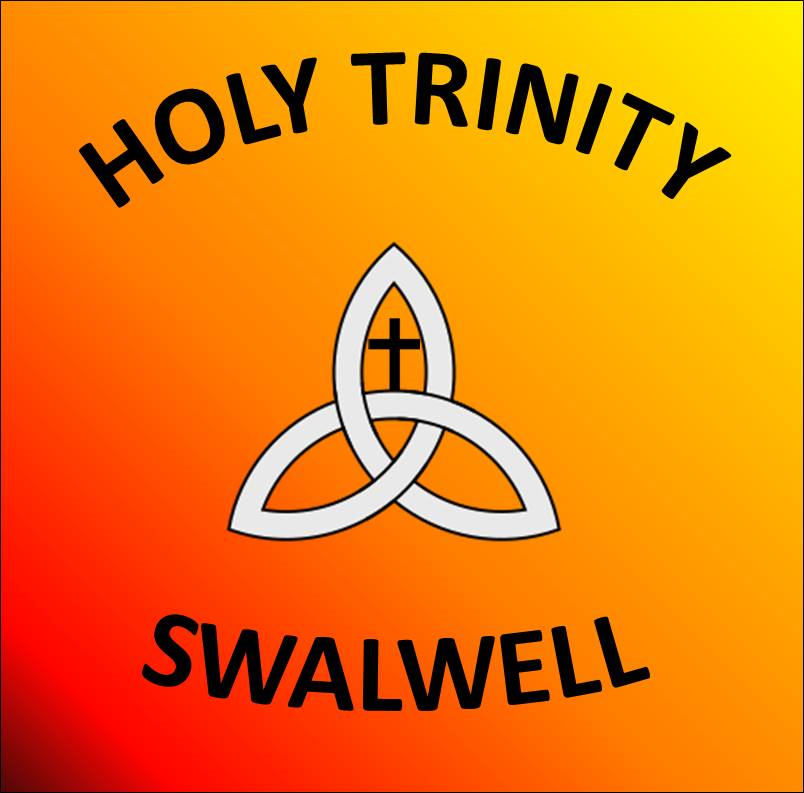 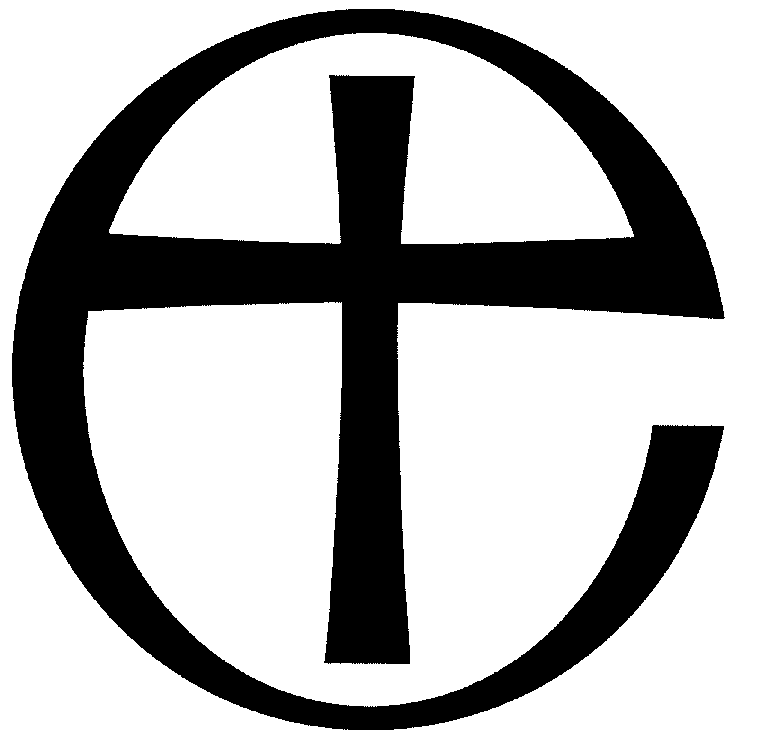 THE CHURCHOF 